RODZICE I OPIEKUNOWIEKościół powszechny obchodził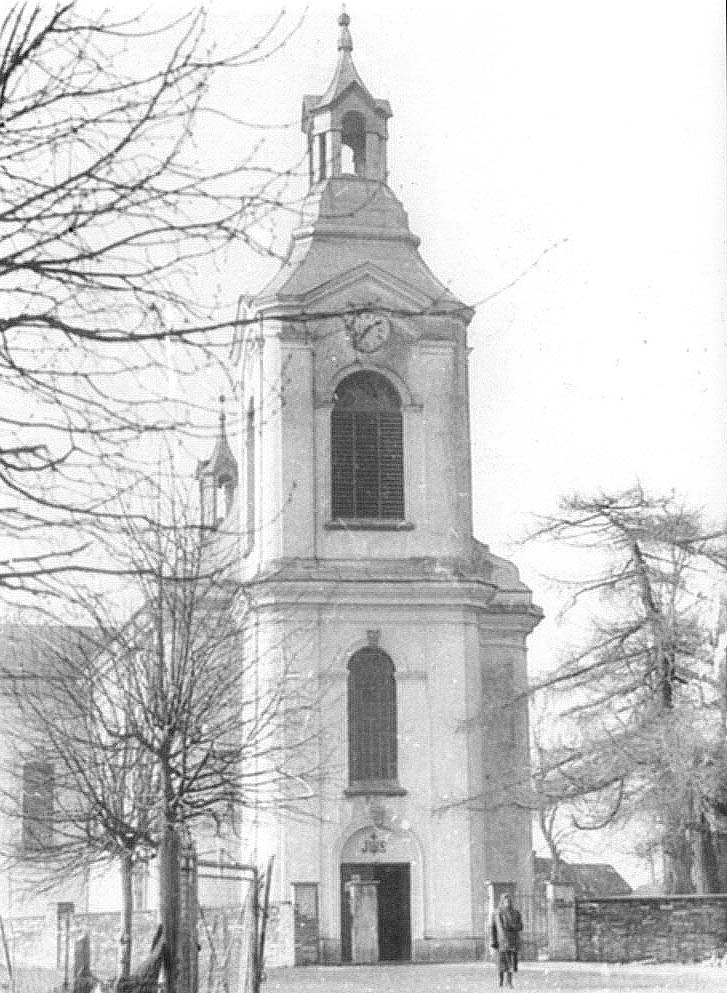 20 października Światowy Dzień Misyjny,nazywany w Polsce Niedziel Misyjną.To dzień modlitwy i wsparcia materialnego misji na świecie." Miłosierdzie Boże dla całego świata"W naszej szkole po raz pierwszy pragniemy rozpocząć adopcję dziecka  z krajów misyjnych. Proponuję Lumbi. Jest to mała miejscowość w Kongo, gdzie Siostry Pasjonistki prowadzą dom dziecka i szkołę.Dwa dni -25 i 26 listopada staną się czasem 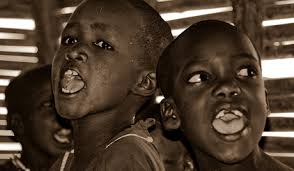 zbierania środków pieniężnych w klasach na tę właśnie adopcję.Serdecznie zapraszamy do wspólnie podjętej inicjatywy.Udział w akcji obejmuje codzienną modlitwę, 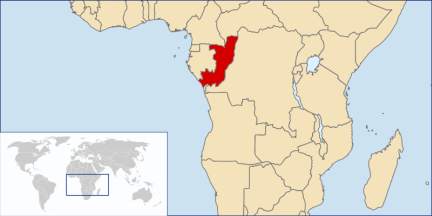 jak również dobrowolną kwotę pieniężną wpłacaną raz na rok. Zebrane w szkole pieniądze zostaną wpłacone na konto   PKO.BP  02 1240 1095 1111 0000 0324 8782                                           z dopiskiem „ Adopcja w Lumbi – z imieniem dziecka”. 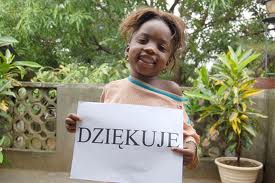 Już teraz dziękuję za zangażowanie i pomoc w imieniu dzieci z Lumbi.